ALLEGATO 1 
MODELLO  DI  ISTANZA DI PARTECIPAZIONE ALUNNI E AUTORIZZAZIONE AL TRATTAMENTO DEI DATI PERSONALIAl Dirigente ScolasticoIstituto Comprensivo “G. Falcone”
Via Pisa – P.zza Giovanni XXIII  – 95037
 SAN GIOVANNI LA PUNTA (CT) 
OGGETTO: Domanda di  partecipazione ai Progetti FSEPON CODICE DI PROGETTO:   10.2.2A-FSEPON-SI-2024-328 Semplici grandi progressi …in “agenda”.Il sottoscritto ………………………………………………. genitore/tutore dell’alunno/a ……………………………………………………… nato/a ………………………………… (…..) il ……………………………residente a………………………………………. in Via/Piazza ………………………………………………… n. …….. CAP………… Telefono ………………………….. Cell. ……………………………… e-mail …………………………………………..ELa sottoscritta ……….……..…………………………………. genitore/tutore dell’alunno/a ……………………………………………… nato/a ………………………………… (…..) il …………………………… residente a………………………………. in Via/Piazza ………………………………………………… n. …….. CAP………… Telefono ………………………….. Cell. ……………………………… e-mail ………………………………… CHIEDONOche il /la proprio/a figlio/a ……………………………………………………….. nato/a a ………………………………………… (…..) il ………………………… residente a……………………………………………………………….. (….) in Via/Piazza ……………………………………….. n. …….. CAP…………….. iscritto/a alla classe ………..sezione. ……….. dell’I.C. “G. Falcone” di San Giovanni La Punta sia ammesso/a partecipare al/i modulo/i sotto indicato/i, previsti dall’avviso indicato in oggetto scegliendo il/i seguente/i modulo/i (massimo 1 modulo per periodo):Occorre completare l’iscrizione anche  accedendo alla domanda di partecipazione  in formato digitale al seguente LINK: https://forms.gle/SBDQhyN66c6haoro6 Firma ……………………………………………………..Lì…………………………….                                 Firma ……………………………………………………..Con la presente si AUTORIZZA a titolo gratuito, senza limiti di tempo, luogo e mezzo, anche ai sensi degli artt. 10 e 320 cod.civ. e degli artt. 96 e 97 legge 22.4.1941, n. 633, Legge sul diritto d’autore, alla pubblicazione e/o diffusione sui canali di comunicazione digitali della Scuola (sito e social) di foto e video, relativi agli alunni, prodotti durante la frequenza ai moduli di cui sopra.
                                                                         Firma …………………………………………………
Lì…………………………….                        Firma ………………………………………………..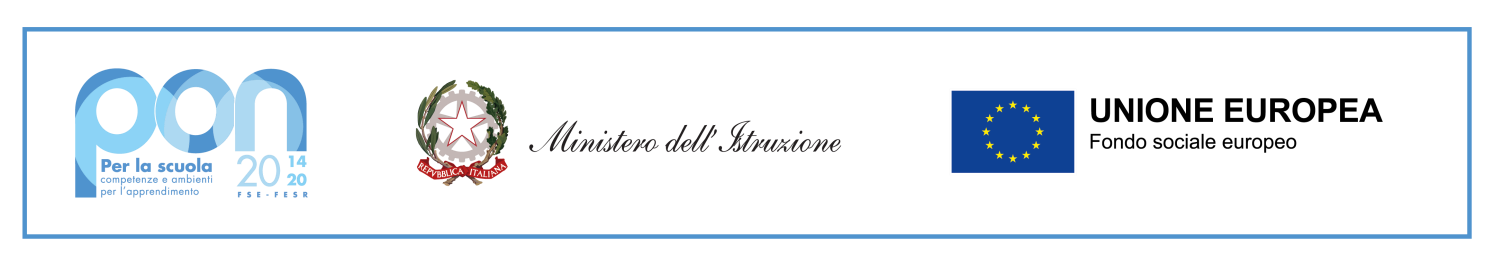 INFORMATIVA EX ARTICOLO 13 D.LGS 196 DEL 2003 E ACQUISIZIONE CONSENSO AL TRATTAMENTO DEI DATI PERSONALI L’Istituto Nazionale di Documentazione, Innovazione e Ricerca Educativa (INDIRE) è ente di ricerca di diritto pubblico e come tale, fin dalla sua istituzione, accompagna l’evoluzione del sistema scolastico italiano, investendo in formazione e innovazione e sostenendo i processi di miglioramento della scuola.  Nell’ambito della programmazione dei Fondi Strutturali Europei 2014/2020 è stato attivato il progetto “PON per la scuola. Competenze e ambienti per l’apprendimento 2014-2020” la cui gestione è stata affidata dal MIUR ad INDIRE con atto di affidamento del 29/12/2015 prot. n. AOODGEFID/30878. In particolare, INDIRE è chiamato a sviluppare e gestire la piattaforma on line GPU per la gestione delle azioni del sopra richiamato “PON per la scuola 2014/2020”, a progettare e redigere rapporti, monitoraggio e indagini di ricerca, a supportare i beneficiari e i destinatari nella partecipazione al Progetto. La suddetta piattaforma gestionale raccoglie tutti i dati di studenti, personale scolastico, esperti e adulti che, a vario titolo, partecipano alle attività del Progetto. Il D.Lgs. n. 196 del 30/6/03 “Codice in materia di protezione dei dati personali” prevede la tutela delle persone e di altri soggetti (anche i minori) rispetto al trattamento dei dati personali. Secondo la normativa indicata, tale trattamento sarà improntato ai principi di correttezza, liceità, trasparenza e di tutela della riservatezza e dei diritti del minore interessato. 1. Finalità del trattamento I dati personali, come da modulo allegato, sono direttamente connessi allo svolgimento delle attività scolastiche aggiuntive erogate presso questa scuola nell’ambito del “PON per la scuola. Competenze e ambienti per l’apprendimento 2014-2020”. 2. Modalità del trattamento Il trattamento dei dati personali avviene, su indicazione dell’Autorità di Gestione (MIUR) in qualità di Titolare del trattamento, anche con strumenti elettronici o comunque automatizzati o con qualsiasi altro strumento idoneo al trattamento. I dati raccolti saranno mantenuti nella piattaforma PON GPU (http://pon20142020.indire.it) fino al 2024, termine della rendicontazione delle attività di questa Progetto. 3. Ambito di comunicazione e diffusione dei dati I dati personali potranno essere comunicati/trasferiti ad altri incaricati dalla medesima Autorità di Gestione solo in forma aggregata e solo per scopi di indagine sulle attività del “PON per la scuola. Competenze e ambienti per l’apprendimento 2014-2020”. I dati saranno, inoltre, comunicati al solo personale INDIRE incaricato del supporto tecnico alla piattaforma GPU e ai ricercatori INDIRE, tenuti a loro volta al rispetto della riservatezza e della privacy. 4. Titolare del trattamento: (art. 28 del D.Lgs 196/2003): Autorità di Gestione – MIUR 5. Responsabile del trattamento: (art. 29 del D.Lgs 196/2003): INDIRE, nella figura del suo rappresentante legale p.t., nomina con atto prot. n. AOODGEFID/7948 del 20/05/2016 integrata con atto prot. n. AOODGEFID/0034555.01 del 28/07/2017 6. Il consenso al trattamento dei dati è facoltativo, ma il mancato conferimento comporta l’impossibilità per lo studente di partecipare alle attività formative del Progetto, in quanto non potrà essere rilasciato l’attestato e non potrà essere rimborsata alla scuola la quota parte dei costi di gestione. 7. Diritti dell’interessato In qualunque momento potrà esercitare i diritti di cui all’art. 7 del D. Lgs. 196/03 in merito all’aggiornamento, la rettifica o l’integrazione dei dati personali registrati. Le eventuali comunicazioni dovranno essere inviate al titolare del trattamento: MIUR – DGEFID – Uff. IV AdG PON - Viale Trastevere 76/a, 00153 Roma, 00153. STUDENTE MINORENNEIl/la sottoscritto/a _______________________________________________________________ nato/a a ______________________ il ________________, residente in via ____________________ città_____________________ prov. ________________e Il/la sottoscritto/a ______________________________________________________________ nato/a a ______________________ il ________________,residente in via ____________________ città_____________________________ prov. _______ genitori/tutori  legalidell'allievo/a___________________________________________________nato/a_____________________ il ________________, residente a ________________________ in via_________________________________________ frequentante la classe __________  sezione ___________ dell’Istituto Comprensivo “Giovanni Falcone”  acquisite le informazioni sopra riportate ai sensi dell’art. 13 del D. Lgs. 196/2003, dichiarando di essere nel pieno possesso dei diritti di esercizio della potestà genitoriale/tutoria nei confronti del minore, autorizzano la raccolta e il trattamento dei dati necessari per l’accesso alle attività formative del progetto autorizzato dall’Autorità di Gestione nell’ambito del “PON per la scuola. Competenze e ambienti per l’apprendimento 2014-2020”. Data ___/___/___     Si allega copia/e del/i documento/i di identità in corso di validità. Firme dei genitori/tutori 
__________________________________ 
 _________________________________Anno Scolastico 2023/2024
10.2.2A-FSEPON-SI-2024-328 Semplici grandi progressi …in “agenda”.Anno Scolastico 2023/2024
10.2.2A-FSEPON-SI-2024-328 Semplici grandi progressi …in “agenda”.Anno Scolastico 2023/2024
10.2.2A-FSEPON-SI-2024-328 Semplici grandi progressi …in “agenda”.Anno Scolastico 2023/2024
10.2.2A-FSEPON-SI-2024-328 Semplici grandi progressi …in “agenda”.1° periodo:APRILE /MAGGIOMettere una X2° periodo: MAGGIO/GIUGNOMettere una XEMOZIONI E PAROLE ( classi 3^)lunedì e venerdìQUADERNO A RIGHE ( classi 2^ e 3^) lunedì e venerdìDAMMI CARTA E PENNA(classi 4^ e 5^)      lunedì e giovedìDIMMI QUANDO, DOVE, PERCHE’? (classi 3^4^ 5^) lunedì e giovedìNOTE VOCALI (classi 4^ e 5^) martedì e giovedìQUADERNO A QUADRETTI ( classi 3^)  mercoledì e giovedìGIOCHI DI PAROLE (classi 4^ e 5^) martedì e merrcoledì